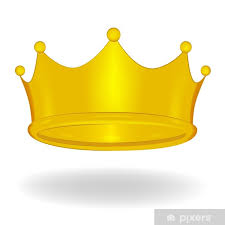 Assignment 3due 25-26 March 2024Trustworthy  WorkbookDone:       .    ___  Tape the gray half-sheet of Bible references onto page 77 of your book.___  Answer the questions for Week 2, Day 2, on pages 61-65.___  Answer the questions for Week 2, Day 3, on pages 66-71.___  Answer the questions for Week 2, Day 4, on pages 72-76.